Members are summoned to the Pitcombe Parish Council Meeting to be held at 7.30pm on Tuesday 12th September 2017 at Hadspen Village Hall.Members are reminded that the Council has a general duty to consider the following matters in the exercise of any of its functions: Equal Opportunities (race, gender, sexual orientation, marital status, age and any disability) Crime & Disorder, Health & Safety and Human Rights.Members of the public are invited to attend. The Chairman will allow a period of 10 minutes for questions from the public before the meeting begins. To receive Apologies for Absence.To receive Declarations of any Unregistered Disclosable Interests.To approve the minutes of the Parish Council meetings held on 11th July and 17th August 2017.To receive reports fromCounty Councillor.District Councillor.PCSO.Matter Arising for report:Highways and Drains – Update.To agree amendments to the Parish Plan and agree any further action to be taken. (LC)To hear an update on the defibrillator project. (RC)To note that the Village Hall pages are now live as part of the shared website.To note that the Clerk will begin work to contact local parishes with a view to working together on a solution to the highways problems at Grove Cross and that this work was delayed to enable officers from district or county to be involved.To consider how to proceed with improvements to a gateway on footpath WN22/7 near St Leonard’s Church.To review Planning Applications, Road Closures, Foot Path Diversions.	Outcomes of applications considered at previous meetings: None at time of publishing agendaNew Planning Applications: None at time of publishing agendaOther Planning matters: None at time of publishing agendaTemporary Road ClosuresRedlynch Road from 10.46kms from the junction with Stoney Stoke to Redlynch Cross and Dropping Lane and Station Road, westwards for a distance of 100m, from 18 September for 5 days.Wyke Road from 180m south west of the junction with Easthill Lane to Whitehouse Farm, south-eastwards for a distance of 545 metres from 16 October for 6 weeks.Path Diversions - None.Reports from Portfolio holders not covered elsewhere on the agenda.Council MattersTo consider the proposed meeting dates for 2018.Finance.To approve payments of: To approve the cash book and bank reconciliation to August 2017.To review the Budget vs Spend sheet to date.To note receipt of the Annual Return 2016/17 from the external auditor.To consider allowing the Clerk to attend a Society for Local Council Clerks Regional Training Seminar on 22nd November and contributing one third of the total cost of £69.00 plus £43.20 mileage, equalling £37.40.Correspondence/Publications received for report:Barclays Bank – Notification of the closure of the Castle Cary branch.Bruton Town Council – Thank you letter for the £100 contribution to a new SIDSSDC – Request for the Parish Council to write a letter of support for more local access to Artificial Grass Pitches and to consider making a small financial contribution to such facilities.Local Government Boundary Commission – Invitation to comment on possible changes to Warding arrangements in South Somerset.SSDC – Request for members to ensure their Register of Interest forms are up to date.Any Other Business:Please note this item can only be used for statements of information and requests for items to be included on the agenda at the next meeting.Date of the next Parish Council meeting: 10th October 2017 at 7.30pm 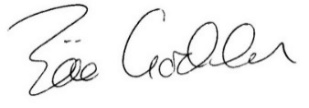 Zöe GoddenParish Clerk7th September 2017Zöe GoddenSalary July 2017£219.13Milborne Port ComputersWebsite design and set-up£271.00BOC Ltd2 x defibrillator, cabinets and associated items£2815.00Michael DonovanCole notice board£385.00Zöe GoddenSalary Aug & expenses July & Aug 2017£276.16D R JuryTransfer of website hosting£30.00